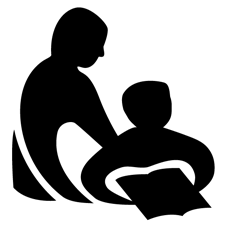 Wisconsin Department of Public InstructionCONTINUING EDUCATION ACTIVITY REPORTPI-2453 (Rev. 09-11)Wisconsin Department of Public InstructionCONTINUING EDUCATION ACTIVITY REPORTPI-2453 (Rev. 09-11)Wisconsin Department of Public InstructionCONTINUING EDUCATION ACTIVITY REPORTPI-2453 (Rev. 09-11)Wisconsin Department of Public InstructionCONTINUING EDUCATION ACTIVITY REPORTPI-2453 (Rev. 09-11)INSTRUCTIONS:  Complete and submit annually to your library system validator along with the Annual Summation of Continuing Education Activities, Form PI-2454. Refer to the Certification Manual for Wisconsin Public Library Directors for assistance.INSTRUCTIONS:  Complete and submit annually to your library system validator along with the Annual Summation of Continuing Education Activities, Form PI-2454. Refer to the Certification Manual for Wisconsin Public Library Directors for assistance.INSTRUCTIONS:  Complete and submit annually to your library system validator along with the Annual Summation of Continuing Education Activities, Form PI-2454. Refer to the Certification Manual for Wisconsin Public Library Directors for assistance.INSTRUCTIONS:  Complete and submit annually to your library system validator along with the Annual Summation of Continuing Education Activities, Form PI-2454. Refer to the Certification Manual for Wisconsin Public Library Directors for assistance.INSTRUCTIONS:  Complete and submit annually to your library system validator along with the Annual Summation of Continuing Education Activities, Form PI-2454. Refer to the Certification Manual for Wisconsin Public Library Directors for assistance.INSTRUCTIONS:  Complete and submit annually to your library system validator along with the Annual Summation of Continuing Education Activities, Form PI-2454. Refer to the Certification Manual for Wisconsin Public Library Directors for assistance.INSTRUCTIONS:  Complete and submit annually to your library system validator along with the Annual Summation of Continuing Education Activities, Form PI-2454. Refer to the Certification Manual for Wisconsin Public Library Directors for assistance.Name Last, First, MiddleName Last, First, MiddleName Last, First, MiddleName Last, First, MiddleName Last, First, MiddleName Last, First, MiddleName Last, First, MiddleName Last, First, MiddleName Last, First, MiddleName Last, First, MiddleName Last, First, MiddleMailing Address Street / PO Box, City, State, ZIPMailing Address Street / PO Box, City, State, ZIPMailing Address Street / PO Box, City, State, ZIPMailing Address Street / PO Box, City, State, ZIPMailing Address Street / PO Box, City, State, ZIPMailing Address Street / PO Box, City, State, ZIPMailing Address Street / PO Box, City, State, ZIPMailing Address Street / PO Box, City, State, ZIPMailing Address Street / PO Box, City, State, ZIPMailing Address Street / PO Box, City, State, ZIPMailing Address Street / PO Box, City, State, ZIPMailing Address Street / PO Box, City, State, ZIPI. CONTINUING EDUCATION ACTIVITY DESCRIPTIONI. CONTINUING EDUCATION ACTIVITY DESCRIPTIONI. CONTINUING EDUCATION ACTIVITY DESCRIPTIONI. CONTINUING EDUCATION ACTIVITY DESCRIPTIONTitle of ProgramHelp Your Patrons Cut the Cable Cord Title of ProgramHelp Your Patrons Cut the Cable Cord Title of ProgramHelp Your Patrons Cut the Cable Cord Title of ProgramHelp Your Patrons Cut the Cable Cord Title of ProgramHelp Your Patrons Cut the Cable Cord Title of ProgramHelp Your Patrons Cut the Cable Cord Title of ProgramHelp Your Patrons Cut the Cable Cord Title of ProgramHelp Your Patrons Cut the Cable Cord Title of ProgramHelp Your Patrons Cut the Cable Cord Title of ProgramHelp Your Patrons Cut the Cable Cord Title of ProgramHelp Your Patrons Cut the Cable Cord Description of ProgramCable Cutting continues to be a big trend as many consumers face ever-increasing charges to have cable TV in their homes.  Many of our patrons may need guidance on this issue, and we can help! Learn how to help them find answers to questions like: How do I get Netflix, Hulu or another streaming service on my TV? What about live events like sports and news? What exactly is Sling TV? You could use this info to construct your own Cut the Cable Cord class, or to inform yourself for when you get these questions at your service desks.Description of ProgramCable Cutting continues to be a big trend as many consumers face ever-increasing charges to have cable TV in their homes.  Many of our patrons may need guidance on this issue, and we can help! Learn how to help them find answers to questions like: How do I get Netflix, Hulu or another streaming service on my TV? What about live events like sports and news? What exactly is Sling TV? You could use this info to construct your own Cut the Cable Cord class, or to inform yourself for when you get these questions at your service desks.Description of ProgramCable Cutting continues to be a big trend as many consumers face ever-increasing charges to have cable TV in their homes.  Many of our patrons may need guidance on this issue, and we can help! Learn how to help them find answers to questions like: How do I get Netflix, Hulu or another streaming service on my TV? What about live events like sports and news? What exactly is Sling TV? You could use this info to construct your own Cut the Cable Cord class, or to inform yourself for when you get these questions at your service desks.Description of ProgramCable Cutting continues to be a big trend as many consumers face ever-increasing charges to have cable TV in their homes.  Many of our patrons may need guidance on this issue, and we can help! Learn how to help them find answers to questions like: How do I get Netflix, Hulu or another streaming service on my TV? What about live events like sports and news? What exactly is Sling TV? You could use this info to construct your own Cut the Cable Cord class, or to inform yourself for when you get these questions at your service desks.Description of ProgramCable Cutting continues to be a big trend as many consumers face ever-increasing charges to have cable TV in their homes.  Many of our patrons may need guidance on this issue, and we can help! Learn how to help them find answers to questions like: How do I get Netflix, Hulu or another streaming service on my TV? What about live events like sports and news? What exactly is Sling TV? You could use this info to construct your own Cut the Cable Cord class, or to inform yourself for when you get these questions at your service desks.Description of ProgramCable Cutting continues to be a big trend as many consumers face ever-increasing charges to have cable TV in their homes.  Many of our patrons may need guidance on this issue, and we can help! Learn how to help them find answers to questions like: How do I get Netflix, Hulu or another streaming service on my TV? What about live events like sports and news? What exactly is Sling TV? You could use this info to construct your own Cut the Cable Cord class, or to inform yourself for when you get these questions at your service desks.Description of ProgramCable Cutting continues to be a big trend as many consumers face ever-increasing charges to have cable TV in their homes.  Many of our patrons may need guidance on this issue, and we can help! Learn how to help them find answers to questions like: How do I get Netflix, Hulu or another streaming service on my TV? What about live events like sports and news? What exactly is Sling TV? You could use this info to construct your own Cut the Cable Cord class, or to inform yourself for when you get these questions at your service desks.Description of ProgramCable Cutting continues to be a big trend as many consumers face ever-increasing charges to have cable TV in their homes.  Many of our patrons may need guidance on this issue, and we can help! Learn how to help them find answers to questions like: How do I get Netflix, Hulu or another streaming service on my TV? What about live events like sports and news? What exactly is Sling TV? You could use this info to construct your own Cut the Cable Cord class, or to inform yourself for when you get these questions at your service desks.Description of ProgramCable Cutting continues to be a big trend as many consumers face ever-increasing charges to have cable TV in their homes.  Many of our patrons may need guidance on this issue, and we can help! Learn how to help them find answers to questions like: How do I get Netflix, Hulu or another streaming service on my TV? What about live events like sports and news? What exactly is Sling TV? You could use this info to construct your own Cut the Cable Cord class, or to inform yourself for when you get these questions at your service desks.Description of ProgramCable Cutting continues to be a big trend as many consumers face ever-increasing charges to have cable TV in their homes.  Many of our patrons may need guidance on this issue, and we can help! Learn how to help them find answers to questions like: How do I get Netflix, Hulu or another streaming service on my TV? What about live events like sports and news? What exactly is Sling TV? You could use this info to construct your own Cut the Cable Cord class, or to inform yourself for when you get these questions at your service desks.Description of ProgramCable Cutting continues to be a big trend as many consumers face ever-increasing charges to have cable TV in their homes.  Many of our patrons may need guidance on this issue, and we can help! Learn how to help them find answers to questions like: How do I get Netflix, Hulu or another streaming service on my TV? What about live events like sports and news? What exactly is Sling TV? You could use this info to construct your own Cut the Cable Cord class, or to inform yourself for when you get these questions at your service desks.Relationship of Program to Present Position or Career AdvancementRelationship of Program to Present Position or Career AdvancementRelationship of Program to Present Position or Career AdvancementRelationship of Program to Present Position or Career AdvancementRelationship of Program to Present Position or Career AdvancementRelationship of Program to Present Position or Career AdvancementRelationship of Program to Present Position or Career AdvancementRelationship of Program to Present Position or Career AdvancementRelationship of Program to Present Position or Career AdvancementRelationship of Program to Present Position or Career AdvancementRelationship of Program to Present Position or Career AdvancementActivity DatesActivity DatesActivity DatesLocationLocationLocationLocationLocationNumber of Contact HoursNumber of Contact HoursNumber of Contact HoursFrom Mo./Day/Yr.1/22/2020From Mo./Day/Yr.1/22/2020To Mo./Day/Yr.1/22/2020onlineonlineonlineonlineonlineTechnology If any1.0Technology If any1.0Total1.0Provider If applicableWisconsin Public Library Systems, DPIProvider If applicableWisconsin Public Library Systems, DPIProvider If applicableWisconsin Public Library Systems, DPIProvider If applicableWisconsin Public Library Systems, DPIProvider If applicableWisconsin Public Library Systems, DPIProvider If applicableWisconsin Public Library Systems, DPIProvider If applicableWisconsin Public Library Systems, DPIProvider If applicableWisconsin Public Library Systems, DPIProvider If applicableWisconsin Public Library Systems, DPIProvider If applicableWisconsin Public Library Systems, DPIProvider If applicableWisconsin Public Library Systems, DPICategory Check one, attach written summary if applicable	A.	Credit Continuing Education Attach formal documentation from the sponsoring agency.	B.	Noncredit Continuing Education	C.	Self-directed Continuing EducationCategory Check one, attach written summary if applicable	A.	Credit Continuing Education Attach formal documentation from the sponsoring agency.	B.	Noncredit Continuing Education	C.	Self-directed Continuing EducationCategory Check one, attach written summary if applicable	A.	Credit Continuing Education Attach formal documentation from the sponsoring agency.	B.	Noncredit Continuing Education	C.	Self-directed Continuing EducationCategory Check one, attach written summary if applicable	A.	Credit Continuing Education Attach formal documentation from the sponsoring agency.	B.	Noncredit Continuing Education	C.	Self-directed Continuing EducationCategory Check one, attach written summary if applicable	A.	Credit Continuing Education Attach formal documentation from the sponsoring agency.	B.	Noncredit Continuing Education	C.	Self-directed Continuing EducationCategory Check one, attach written summary if applicable	A.	Credit Continuing Education Attach formal documentation from the sponsoring agency.	B.	Noncredit Continuing Education	C.	Self-directed Continuing EducationCategory Check one, attach written summary if applicable	A.	Credit Continuing Education Attach formal documentation from the sponsoring agency.	B.	Noncredit Continuing Education	C.	Self-directed Continuing EducationCategory Check one, attach written summary if applicable	A.	Credit Continuing Education Attach formal documentation from the sponsoring agency.	B.	Noncredit Continuing Education	C.	Self-directed Continuing EducationCategory Check one, attach written summary if applicable	A.	Credit Continuing Education Attach formal documentation from the sponsoring agency.	B.	Noncredit Continuing Education	C.	Self-directed Continuing EducationCategory Check one, attach written summary if applicable	A.	Credit Continuing Education Attach formal documentation from the sponsoring agency.	B.	Noncredit Continuing Education	C.	Self-directed Continuing EducationCategory Check one, attach written summary if applicable	A.	Credit Continuing Education Attach formal documentation from the sponsoring agency.	B.	Noncredit Continuing Education	C.	Self-directed Continuing EducationII. SIGNATUREII. SIGNATUREI HEREBY CERTIFY that the information provided is true and correct to the best of my knowledge.I HEREBY CERTIFY that the information provided is true and correct to the best of my knowledge.I HEREBY CERTIFY that the information provided is true and correct to the best of my knowledge.I HEREBY CERTIFY that the information provided is true and correct to the best of my knowledge.I HEREBY CERTIFY that the information provided is true and correct to the best of my knowledge.I HEREBY CERTIFY that the information provided is true and correct to the best of my knowledge.I HEREBY CERTIFY that the information provided is true and correct to the best of my knowledge.I HEREBY CERTIFY that the information provided is true and correct to the best of my knowledge.I HEREBY CERTIFY that the information provided is true and correct to the best of my knowledge.I HEREBY CERTIFY that the information provided is true and correct to the best of my knowledge.I HEREBY CERTIFY that the information provided is true and correct to the best of my knowledge.I HEREBY CERTIFY that the information provided is true and correct to the best of my knowledge.Signature of ParticipantSignature of ParticipantSignature of ParticipantSignature of ParticipantSignature of ParticipantSignature of ParticipantSignature of ParticipantSignature of ParticipantSignature of ParticipantDate Signed Mo./Day/Yr.Date Signed Mo./Day/Yr.Date Signed Mo./Day/Yr.